Year 4 Overview- Autumn 2 2019- 2020 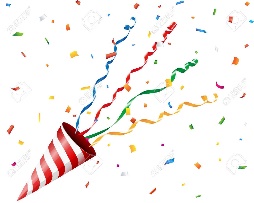 Sounds like a party!English English MathsScienceWritingPoetryAdvertisementsNewspapersSpellings Super- anti- auto-Bi-Inter-Year 3/ 4 common exception wordsReading Class Novel- The Firework Maker’s Daughter by Philip Pullman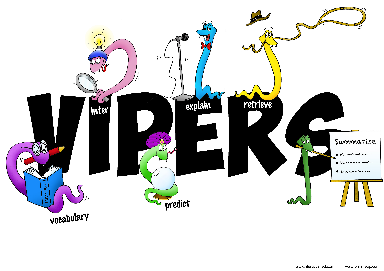 Development of reading accuracy and fluency across a range of age appropriate and challenging texts.Multiplication and Division Commutative lawMultiply by 10Divide by 10Multiply by 100Divide by 100Multiply by 1 and 0Divide by 1 and itselfMultiply and divide by 66 x table and division factsMultiply and divide by 99 times table and division factsMultiply and divide by 77 times table and division factsTimes tables up to and including 12x12Prior learning:Identifying differences, similarities and changes related to simple scientific ideas and processes. SoundInvestigating pitch, volume and how sound travels.Ask relevant questions and use different types of scientific enquiries to answer them.Identify differences, similarities or changes related to simple scientific ideas and processes.Foreign languagesForeign languagesMultiplication and Division Commutative lawMultiply by 10Divide by 10Multiply by 100Divide by 100Multiply by 1 and 0Divide by 1 and itselfMultiply and divide by 66 x table and division factsMultiply and divide by 99 times table and division factsMultiply and divide by 77 times table and division factsTimes tables up to and including 12x12Prior learning:Identifying differences, similarities and changes related to simple scientific ideas and processes. SoundInvestigating pitch, volume and how sound travels.Ask relevant questions and use different types of scientific enquiries to answer them.Identify differences, similarities or changes related to simple scientific ideas and processes.Speaking in sentences using familiar vocabulary, phrases and basic structures. Speaking in sentences using familiar vocabulary, phrases and basic structures. Multiplication and Division Commutative lawMultiply by 10Divide by 10Multiply by 100Divide by 100Multiply by 1 and 0Divide by 1 and itselfMultiply and divide by 66 x table and division factsMultiply and divide by 99 times table and division factsMultiply and divide by 77 times table and division factsTimes tables up to and including 12x12Prior learning:Identifying differences, similarities and changes related to simple scientific ideas and processes. SoundInvestigating pitch, volume and how sound travels.Ask relevant questions and use different types of scientific enquiries to answer them.Identify differences, similarities or changes related to simple scientific ideas and processes.PSHEHistoryArt and Design and TechnologyComputing Prior learning Exploring how words effect people’s feelings. Celebrating DifferencesExplain why it is good to accept people for who they are.Explain how first impressions of people can change. Prior learningNote connections within and across periods of timeChristmas NativityNotes connections, contrasts and trends across places and cultures. Ask and answer historically valid questions.Prior learningDevelop patterns / marks with different grades of pencil.Firework DesignsArtDevelop intricate patterns marks with different grades of pencil.Develop a key element of their work e.g. line, tone, pattern, texture.Design and technologyExplain their choice of tools and equipment in relation to the skills and techniques they will be using. Prior learningSend and receive communication via emailCommunicationSend and receive communication and the safety involved.Exploring the digital foot print. Skype – video messagingTwitter – looking at school twitter feedEmailGeographyPEREMusicPrior LearningLocate and name the 7 continents and 5 oceans on a World Map. Locate the main countries in Europe and North or South America. Locate and name capital cities. Tropic of Cancer and Capricorn. Celebrations Around the WorldLocating continents and countries in the Northern and Southern  hemispheres and making predictions on they think life will be different in the two hemispheres.Locating the world countries using maps:Use maps, atlases, globes and digital/computer mapping (Google Earth) to locate countries and describe features studiedPrior learning:Improve the quality of their flexibility, technique, control and balance through gymnastics. Indoor- gymnastics Develop specific skills for control, jumping in isolation and combination  and balance through gymnastics. Listen and support others and give specific feedback on what peers have done well. This will also include a physical focus of balance.     SwimmingWorking towards swimming competently, confidently and proficiently over a distance of at least 25m.Use a range of strokes effectively.Perform safe self-rescue in different water-based situations.Water safetyOur key question this half term is Christmas Nativity‘What is the most significant part of the Nativity story for Christians today?’I can tell you / talk about the concept / belief e.g. belonging and start to relate this to the people I am studyingPrior learningSing songs from memory with accurate pitch and in tune. Christmas ProductionIt’s time for the highlight of our year - the year 4 Christmas Production! We will be learning how to sing in pitch and rhythm and combining our music and science knowledge to project our voices for our audience.  Sing in tune, breathe with control, pronounce words clearly, change pitch and dynamics. Perform with control and awareness of what others are singing